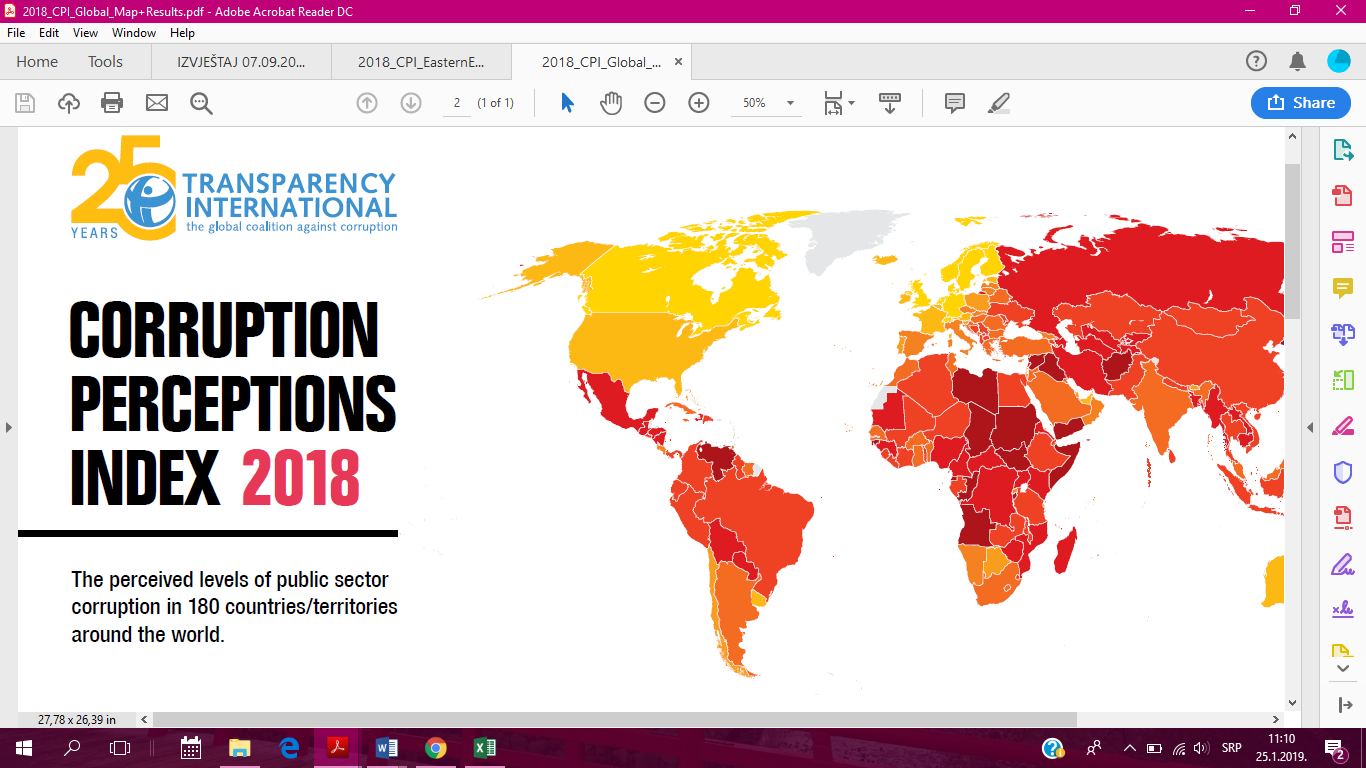 INDEKS PERCEPCIJE KORUPCIJEPozicija ZemljaCPI 20181Danska 882Novi Zeland873Finska853Singapur853Švedska853Švicarska857Norveška848Nizozemska829Kanada819Luksemburg8111Njemačka8011Velika Britanija8013Australija7714Austrija7614Hong Kong 7614Island7617Belgija7518Estonija7318Irska7318Japan7321Francuska7222Sjedinjene Američke Države7123Ujedinjeni Arapski Emirati7023Urugvaj7025Barbados6825Butan6827Čile6728Sejšeli6629Bahami6530Portugal6431Brunej6331Tajvan6333Katar6234Bocvana6134Izrael6136Poljska6036Slovenija6038Kipar5938Češka Republika5938Litvanija5941Gruzija5841Latvija5841Sveti Vincent i Grenadini5841Španija5845Zelenortski Otoci5745Dominika5745Južna Koreja5748Kostarika5648Ruanda5650Sveta Lucija5551Malta5452Namibija5353Grenada5253Italija5253Oman5256Mauricijus 5157Slovačka 5058Jordan 4958Saudijska Arabija4960Hrvatska4861Kuba4761Malezija4761Rumunija4764Mađarska4664Sveti Toma i Princip4664Vanuatu4667Grčka4567Crna Gora4567Senegal4570Bjelorusija4470Jamajka4470Solomonska Ostrva4473Maroko4373Južnoafrička Republika4373Surinam4373Tunis4377Bugarska4278Burkina Faso4178Gana4178Indija4178Kuvajt4178Lesoto4178Trinidad i Tobago4178Turska4185Argentina4085Benin4087Kina3987Srbija3989Bosna i Hercegovina3889Indonezija3889Šri Lanka3889Svazilend3893Gambija3793Kosovo3793Makedonija3793Mongolija3793Panama3799Albanija 3699Bahrein3699Filipini3699Kolumbija3699Tanzanija3699Tajland36105Alžir35105Armenija35105Brazil35105Obala Slonovače35105Egipat35105El Salvador35105Peru35105Istočni Timor35105Zambija35114Ekvador34114Etiopija34114Niger34117Moldavija33117Pakistan33117Vijetnam33120Liberija32120Malavi32120Mali32120Ukrajina32124Džibuti31124Gabon31124Kazahstan31124Maldivi31124Nepal31129Dominikanska Republika30129Sijer Leone30129Togo30132Bolivija29132Honduras29132Kirgistan29132Laos29132Mijanmar29132Paragvaj29138Gvineja28138Iran28138Libanon28138Meksiko28138Papua Nova Gvineja28138Rusija28144Komori27144Gvatemala27144Kenija27144Mauritanija27144Nigerija27149Bangladeš 26149Centralnoafrička Republika26149Uganda26152Azerbejdžan25152Kamerun25152Madagaskar25152Nikaragva25152Tadžikistan25157Eritreja24158Mozambik23158Uzbekistan23160Zimbabve22161Kambodža20161Demokratska Republika Kongo20161Haiti20161Turkmenistan20165Angola19165Čad19165Kongo19168Irak18168Venecuela18170Burundi17170Libija17172Afganistan16172Ekvatorijalna Gvineja16172Gvineja Bisau16172Sudan16176Sjeverna Koreja14176Jemen14178Južni Sudan13178Sirija13180Somalija10